GROW CIVIC LOCAL ACTION SUPPORTREQUEST FORMBasic InformationContact Person Information about the request owner: Information about the partner: (Please answer only if relevant)Note: If you are requesting support in partnership with others, please fill the following part to provide information about your partner:  Important Note:  The following organisations operating in the districts covered by the call for requests can request support ONLY in partnership with a registered or un-registered civil society organisation working for public good/benefit: Trade unions, local cooperatives, professional unions or organisations; University centres related with civil society, human rights, or a relevant mission; commissions or councils of ‘municipalities’ (e.g., youth, children, women, disability, environment commissions/councils).Registered or unregistered CSOs from the Republic of Cyprus can request support only in partnership with a registered or unregistered CSO working for public good/benefit in the northern part of Cyprus.Relevance: Please explain the relevance of your action with the Grow Civic objectives. Important Note: Request should be related to at least one of the following objectives of the Grow Civic. Please provide information if your action is relevant to more than one objective. Important Note: Please do not hesitate to ask help desk support to fill the form if you have difficulty in relating your action with the objectives.     Details of Action (Activities)Budget Please write the approximate cost of the activity you wish to be supported* Please see Grow Civic Guidelines for eligible and ineligible costs and Annex-2 for the list of set budget items. No minimum support amount will be sought for actions that request only experts’ support from the Civic Space pool of experts. Otherwise, the maximum support amount that can be requested is 1,200 EUR and the minimum amount is 100 Euro. * If you need to check EUR estimates for TL costs, you can use the InfoEuro rate that you can find at the following address, which can give you an indicative estimate: http://ec.europa.eu/budget/contracts_grants/info_contracts/inforeuro/inforeuro_en.cfm Important Note: The budget information input above is just an example to provide clear information for requesters. Please delete the exemplary lines on the budget and fill it with your relevant budget items. The content of this document is the sole responsibility of the B&S Europe led consortium and does not necessarily reflect the views of the European Union. 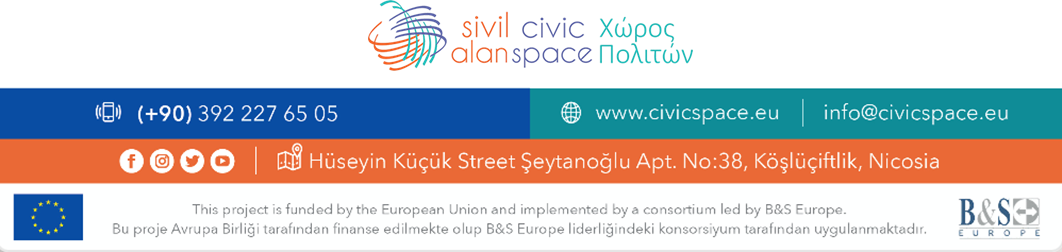 #QuestionAnswer1Name of the Action 2Start datedd/mm/yyActions should start maximum 1 month after the approval. Actions which do not start on time will be automatically cancelled.  3End datedd/mm/yy4Total Duration of the action  Maximum 4 months5Thematic field of action – the main field Please see annex 16Thematic field of action - secondary theme, if applicable Please see annex 17District or districts where activities will take place  Please see Annex 38Which describes the request owner(s) of the action the best? Turkish Cypriot activist Greek Cypriot activist partnering with a Turkish Cypriot activist Turkish Cypriot CSO CSO working for public good/benefitThe CSO requesting support is not working for public good/benefit but is partnering with a Turkish Cypriot CSO that works for public benefitGreek Cypriot CSO partnering with a Turkish Cypriot CSO that works for public benefitMulti-communal CSO working for public good/benefit9Total in-kind budget requested for the proposed actionCategory E – Local Actions Support - maximum 1,200 EuroFirst and Last Name  AddressDistrict (See Annex 3)Primary E-mail Secondary E-mailPhone NumberMobile Phone NumberName of CSO / activistAddress of CSO / activistName of CSO RepresentativeDistrict Lefka/LefkeLimassol/LimasolMorphou/GüzelyurtPaphos/Baf Trikomo/İskeleLegal Status of the CSO (only for CSOs)AssociationFoundationCharityUnregistered citizen’s initiative/groupUnregistered platform/networkRegistered platform/networkNot-for-profit Cooperative Not-for-profit companyOther (please explain)Field of Work (See Annex 1)Year of establishment/foundation (only for CSOs)e-mail of CSO ( activist Telephone no. of CSO / activistWeb And Social Media Accounts (if applicable)WebFacebookInstagramTwitterYouTube ChannelOtherName of partner CSO / ActivistAddress of partner CSO / Activiste-mail of partner CSO / ActivistTelephone No. of partner CSO / ActivistDistrict of partner CSO/ Activist (See Annex-3)Questions below are only to be filled if the partner is a CSO and not for Activist requesters/partners.Questions below are only to be filled if the partner is a CSO and not for Activist requesters/partners.Name of partner CSO Representative Legal Status of partner CSO AssociationFoundationCharityUnregistered citizen’s initiative/groupUnregistered platform/networkRegistered platform/networkNot-for-profit Cooperative Not-for-profit companyOther (please explain) Year of establishment/foundation of the partner CSOField of Work (See Annex-1) of the partner CSOIs the partner CSO working for public good/benefit? Yes (    )No  (    )Web And Social Media Accounts of the partner CSO (if applicable)WebFacebookInstagramTwitterYouTube ChannelOtherGrow Civic ObjectivesHow does your action relate with the objective(s)? To support mainstreaming of rights-based actions and actors including activists, citizens' initiatives and CSOs to promote and enhance democracy and human rights.To strengthen CSOs' capacities specifically on rights-based actions, visibility/communication, advocacy and organisational sustainability, and to support the creation of new initiatives or organisations having a rights-based agenda.To foster and strengthen multi-communal dialogue and collaboration, and/or to support the development of mono or multi-communal thematic or cross thematic coalitions in line with the rights-based approach and EU values and principles.To foster and strengthen networking and partnership with CSOs in the EU Member States or the IPA region for joint rights-based agendas and actions.#Please explain here the problem/issue that your request seeks to address (you might describe needs, background information and its context. 1Why is the action needed? (What challenges/issues will the action address? 2Please justify the need and provide information on how the action will create impact and/or contribute to the development of the thematic field of action or civil society development in general. 3Objectives and Goals: Please describe the objectives/goals of your action and the ways it relates to the thematic field of rights in which you will work (e.g., human rights, environmental rights, animal rights).4Activities and timeline: Please list the activities you wish to carry out with the support to achieve the outcomes/results and aim(s) of your action? (Describe the implementation phase of action proposed and please write about your plans for the future period (if applicable) after you complete the activities supported by Grow Civic. Please add as many rows as needed.)Name of ActivityStart and Finalisation Date (month(s) and if known exact date(s)Place(s) of Activity (please use districts listed in Annex 3)Explanation (please give details of each activity proposed: e.g., how long, who will conduct, target group, means and methods, content, outputs)Who will implement the activity (please specify expert support from Grow Civic pool of experts, and partners involvement and implementing bodies)?5Who will benefit directly or indirectly from the activity to be supported? Who will be directly involved in the activities conducted (target groups) and who will benefit from the action results (beneficiaries)? How will the action contribute to improve their situation?  (Please list all target groups and beneficiaries with approximate numbers)Who do you expect to benefit directly or indirectly from your work? Please indicate if the action contributes to disadvantaged groups and/or regions. 6Will your activity contribute to civil society-public civil society-private sector and/or civil society cooperation? If yes, how?7Have you previously benefited from Grow Civic? If yes, specify the Grow Civic code of your supported actions.8Have you benefited from any European Union support/funds other than Grow Civic? If yes, please indicate the last support you received.9Have you ever received support from any grant from any donor outside the European Union? If yes, please indicate the last support you received.10Do you need any support other than the technical and/or in-kind support you will receive from Grow Civic in carrying out your proposed work? (for example, expert’s support)Added Value(s) of the request for supportPlease note that the following criteria are not obligatory. However, targeting the following cross-cutting areas will strengthen your action and contributes to the programme objectives. These added values are part of Civic Space’s approach to mainstream gender, youth, accessibility, ecology/environment protection, the inclusion of disadvantaged groups and contributing to the enabling environment for civil society. We strongly recommend you include the following added values in your action.  Added Value(s) of the request for supportPlease note that the following criteria are not obligatory. However, targeting the following cross-cutting areas will strengthen your action and contributes to the programme objectives. These added values are part of Civic Space’s approach to mainstream gender, youth, accessibility, ecology/environment protection, the inclusion of disadvantaged groups and contributing to the enabling environment for civil society. We strongly recommend you include the following added values in your action.  11Mutual learning, co-learning and experience sharing12Involvement of / Support to disadvantaged groups and/or people from rural areas13Measures to ensure gender equality (see Civic Space Gender Mainstreaming Guideline at https://civicspace.eu/en/belgeler/ecology-mainstreaming-guideline/)14Measures to ensure ecology/ environmental protection (see Civic Space Ecology Mainstreaming Guideline at https://civicspace.eu/belgeler/gender-mainstreaming-guideline/)15Measures to ensure youth inclusion16Measures to ensure accessibility (ensuring special measures to ensure access of people with different disabilities)Activity Budget Item*Total items/personsNumber of unitsUnit price (EUR)Total amount (EUR)Please use the activity name and number mentioned under question 6 aboveplease use budget lines listed in Annex 2 of Grow Civic GuidelinesExample: Activity 1 ConferenceAccommodation costs10 people2 days20 EUR400 EURActivity 1 ConferenceCatering costs20 people2 days10 EUR400 EURActivity 2 Social media campaignDesign costs of 2 visuals2 visuals75 EUR150 EURActivity 2 Social media campaignAdvertisement (on social media platforms)2 visuals1 time10 EUR20 EURTotal970 EUR